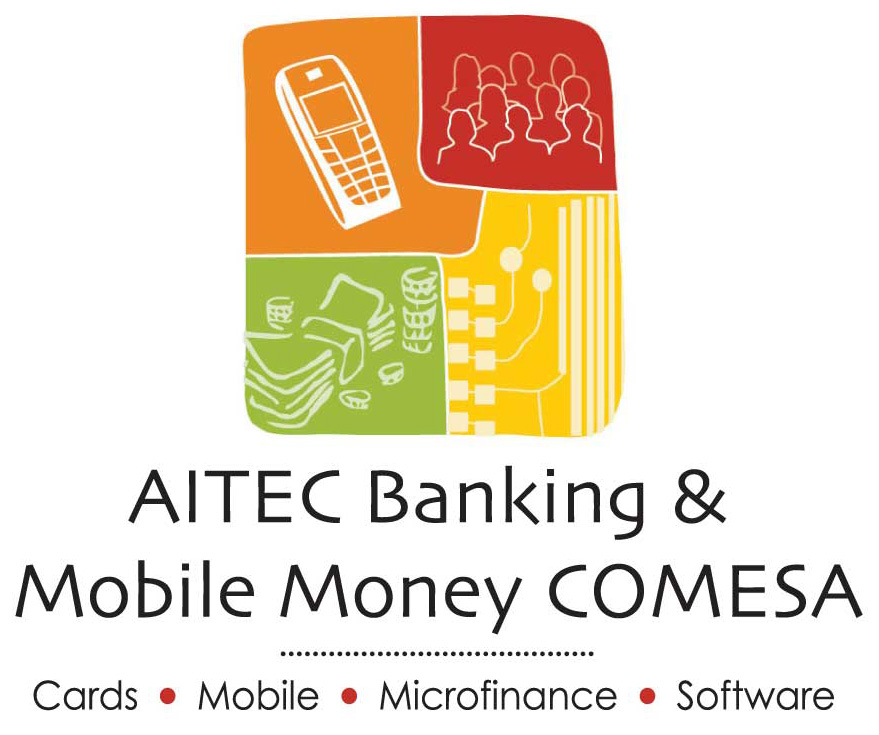 Intercontinental Hotel, Nairobi, 11-12 September 2013GATES FOUNDATION FREE DELEGATE GROUP BOOKING FORMOrganisation:Contact Name:Phone Numbers:Email address:Nominated DelegatesThe registration fee includes catering, conference documentation, and free parking at Intercontinental Hotel.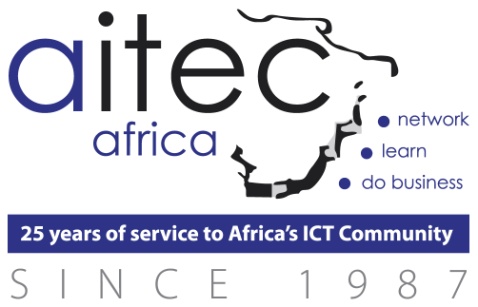 www.aitecafrica.comNameJob TitleEmail addressMobile Number